Application for Job Shadowing

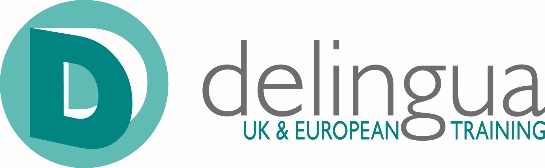 The information given on this form is accurate to the best of my knowledge.
Signed ………………………………………..           Date …………………………………Teachers are required to take out adequate travel and medical insurance during their stay. Please email your application(s) to Carol Stephens at info@delinguatraining.com 
     or post to: 41 Bath Road, Cheltenham, Glos. GL53 7HQ, United Kingdom.

For further details go to www.delinguatraining.com
First Name(s):  Surname:Date of Birth:	     Age:NationalityMother tongue:Home Address & telephone number:Emergency contact name & number (during shadowing)Email address:Mobile:Arrival date and departure date:Arrival date and departure date:Arrival date and departure date:English Language Level (according to the European Framework):      	B1		B2		C1		C2
English Language Level (according to the European Framework):      	B1		B2		C1		C2
English Language Level (according to the European Framework):      	B1		B2		C1		C2
School/College Name:School/College Name:School/College Name:School Address:School Address:School Address:Subject(s) teacher to observe:Subject(s) teacher to observe:Subject(s) teacher to observe:Personal comments: (e.g. special dietary needs, any health issues, allergies) Please note many UK hosts have pets such as cats/dogs in the home.Personal comments: (e.g. special dietary needs, any health issues, allergies) Please note many UK hosts have pets such as cats/dogs in the home.Personal comments: (e.g. special dietary needs, any health issues, allergies) Please note many UK hosts have pets such as cats/dogs in the home.Any other comments:Any other comments:Any other comments: